SELEZIONE PUBBLICA PER ESAMI PER LA COPERTURA DI N. 1 POSTO, A TEMPO PIENO ED INDETERMINATO, DI " OPERAIO ", CAT. B.3, DEL VIGENTE CCNL COMPARTO FUNZIONI LOCALI, DA ASSEGNARE ALL' AREA TECNICA.  IL RESPONSABILE DELL’AREAIn esecuzione della propria Determinazione n.  329  del 14.07.2021  che approva il presente Bando;RENDE NOTOE' indetta pubblica selezione, per esami, per la copertura di n. 1 posto a tempo pieno ed indeterminato di “ Operaio “, Cat. B.3, del vigente CCNL Comparto Funzioni Locali, da assegnare all’Area Tecnica;Si da atto che, stante lo stato di dissesto finanziario di questo Comune, l’assunzione da effettuarsi a seguito della presente procedura di selezione sarà avviata ad avvenuta approvazione della rideterminazione della dotazione organica e del Piano Triennale del Fabbisogno del personale 2021 / 2023 da parte della Commissione Centrale per la Finanza e gli Organici degli EE.LL. ai sensi del comma 7 dell'art. 259 del D. Lgsl. n. 267/2000; Si da atto,altresì, che alla selezione  in oggetto, all’atto dello scorrimento della relativa graduatoria, si applicherà la quota di riserva dei posti in favore dei militari volontari congedati, di cui al D.Lgs. n. 66/2010 e al D.Lgs. n. 8/2014; L’Amministrazione garantisce parità e pari opportunità tra uomini e donne per l’accesso ed il trattamento sul lavoro così come previsto dal D. Lgs. n. 198/2006 e dall’art. 57 del D.lgs. n.165/2001;Art. 1 – Normativa.La selezione è disciplinata dal D.P.R. 487/94 e dal D.P.R. 693/96 per quanto applicabili, dalle norme contenute nel vigente Contratto Collettivo Nazionale del Lavoro – Comparto Funzioni Locali, dal D.Lgs. 267/2000 (Titolo IV), dal D.Lgs.165/2001, dal vigente Regolamento Comunale per la disciplina dei concorsi e delle selezioni, nonché dalle altre norme emanate in materia;Le modalità della selezione, i criteri di valutazione delle prove e gli adempimenti della Commissione giudicatrice sono stabiliti dal vigente Regolamento per la disciplina dei concorsi e delle selezioni del Comune di Monte Porzio Catone;L’Amministrazione si riserva la facoltà di prorogare o di riaprire, con provvedimento motivato, il termine di scadenza del bando nonché di revocare il bando stesso per gravi e comprovati motivi di pubblico interesse.Art. 2 – Trattamento economicoSarà attribuito il trattamento economico iniziale annuo lordo previsto dal Contratto Collettivo Nazionale di Lavoro del Personale del Comparto Funzioni Locali per il triennio 2016-2018, sottoscritto in data 21 maggio 2018 così determinato per la categoria giuridica B3. Il predetto trattamento economico è soggetto alle ritenute previdenziali, assistenziali e fiscali, secondo gli imponibili stabiliti dalla vigente normativa. Trattamento economico Cat. B.3 					tempo pieno Stipendio tabellare iniziale lordo annuo 					€ 19.063,80 Saranno, inoltre, corrisposti la tredicesima mensilità, indennità di vacanza contrattuale, indennità di comparto, altre indennità e ogni altro emolumento accessorio previsto dal contratto di lavoro, nonché, se dovuto, l’assegno nucleo familiare. Art. 3 - Requisiti per l’ammissionePer l’ammissione al concorso i candidati devono essere in possesso dei seguenti requisiti: Cittadinanza italiana. Sono equiparati ai cittadini italiani gli italiani non appartenenti alla Repubblica. Possono partecipare al presente concorso pubblico i candidati privi della cittadinanza italiana in possesso dei requisiti previsti dall'art. 38 del DLgs 30/3/2001 n. 165. I cittadini degli Stati membri dell’UE o di altra nazionalità nella domanda di ammissione al concorso dovranno dichiarare di possedere i seguenti requisiti:godere dei diritti civili e politici negli Stati di appartenenza o provenienza; essere in possesso, fatta eccezione della titolarità della cittadinanza italiana, di tutti i requisiti previsti per i cittadini della Repubblica; avere adeguata conoscenza della lingua italiana; godimento dei diritti civili e politici con indicazione del Comune nelle cui liste elettorali risulta iscritto ovvero il motivo della non iscrizione o alla cancellazione delle liste medesime; età non inferiore a 18 anni e non superiore a quella prevista dalle norme vigenti per il collocamento a riposo; non avere subito condanne penali e non essere soggetti a procedimenti penali per i quali le disposizioni di legge impediscano la costituzione di un rapporto di pubblico impiego; non essere mai stati destituiti, licenziati o dispensati da un pubblico impiego presso una Pubblica amministrazione per motivi disciplinari ovvero non essere stato dichiarato decaduto da un impiego statale ai sensi dell’art. 127 comma 1 lett. D) DPR 10.01.1957 n. 3 e ss.mm.ii;non essere stati dichiarati interdetti o sottoposti a misure tali che escludano, secondo la normativa vigente, dalla nomina degli impieghi presso la P.A.; Idoneità psicofisica all'impiego. L'Amministrazione ha facoltà di sottoporre il vincitore del concorso a visita medica di idoneità specifica alla mansione, ai sensi del D. Lgs. n. 81/2008;essere in posizione regolare nei confronti dell’obbligo di leva (limitatamente ai concorrenti di sesso maschile nati prima del 31 dicembre 1985); Patente di categoria B o superiore con l'indicazione del relativo numero e data di rilascio;essere in possesso del seguente titolo di studio:  Diploma di maturità di Scuola Media Superiore;Per i candidati in possesso di un titolo di studio conseguito all’estero, l’assunzione sarà subordinata al rilascio, da parte delle autorità competenti, del provvedimento di equivalenza, del titolo di studio posseduto, al titolo di studio richiesto dal presente bando, così come previsto dall’art. 38 del D.Lgs. 30.03.2001, n. 165. In tal caso, il candidato deve espressamente dichiarare, nella propria domanda di partecipazione, di aver avviato l’iter procedurale, per l’equivalenza del proprio titolo di studio, previsto dalla richiamata normativa;Tutti i requisiti prescritti devono essere posseduti alla data di scadenza del termine stabilito nel presente Bando di Concorso per la presentazione della domanda di ammissione; La falsità delle dichiarazioni rese al fine dell'ammissione al concorso comporterà la decadenza dell'interessato dall'assunzione che fosse eventualmente disposta. In caso di situazione di incertezza sui requisiti di ammissione, nell’interesse generale al celere svolgimento delle prove, viene disposta l’ammissione con riserva. Lo scioglimento della riserva è subordinato alla verifica dell’effettivo possesso dei requisiti richiesti, che deve intervenire in ogni caso, prima della formulazione della graduatoria definitiva.L’Amministrazione può disporre in ogni momento, con provvedimento motivato, l’esclusione del candidato dal concorso per difetto dei requisiti prescritti, nonché per la mancata osservanza dei termini perentori stabiliti dal presente provvedimento.Art. 4 – PreferenzeSono applicate, a parità di merito, le preferenze elencate nel D.P.R. 9 maggio 1994, n.487 art. 5, così come modificato dal D.P.R. 30 ottobre 1996 n. 693, dall'art. 3, comma 7, della Legge 15 maggio 1997, n.127 e dall'art. 2, comma 9, della Legge 16 giugno 1998, n.191, così come di seguito riepilogate: 1. gli orfani di guerra; 2. gli orfani dei caduti per fatto di guerra; 3. gli orfani dei caduti per servizio nel settore pubblico e privato; 4. gli insigniti di croce di guerra o di alta attestazione speciale di merito di guerra, nonché i capi di famiglia numerosa; 5. i figli dei mutilati e degli invalidi di guerra ex combattenti; 6. i figli dei mutilati e degli invalidi per fatto di guerra; 7. i figli dei mutilati e degli invalidi per servizio nel settore pubblico e privato; 8. i genitori vedovi non risposati, i coniugi non risposati e le sorelle ed i fratelli vedovi o non sposati dei caduti in guerra; 9. i genitori vedovi non risposati, i coniugi non risposati e le sorelle ed i fratelli vedovi o non sposati dei caduti per fatto di guerra; 10. i genitori vedovi non risposati, i coniugi non risposati e le sorelle ed i fratelli vedovi o non sposati dei caduti per servizio nel settore pubblico o privato; 11. coloro che abbiano prestato servizio militare come combattenti; 12. coloro che abbiano prestato lodevole servizio a qualunque titolo, per non meno di un anno nell'amministrazione che ha indetto il concorso; 13. i coniugati e i non coniugati con riguardo al numero di figli a carico; 14. i militari delle forze armate congedati senza demerito al termine della ferma o rafferma; A parità di merito e dei titoli di cui sopra, la preferenza è determinata: 1. dal numero dei figli a carico, indipendentemente dal fatto che il candidato sia coniugato o meno; 2. dall'aver prestato servizio nelle amministrazioni pubbliche; 3. dalla minore età ( Legge 191/98 art. 2 comma 9);ATTENZIONE. L'omessa dichiarazione, entro la data di scadenza del bando, dei titoli che danno diritto alle preferenze di cui al presente articolo, anche se posseduti entro tale data, esclude il candidato dal beneficio.Art. 5 - Presentazione della domanda - Termine e modalitàPer essere ammesso alla selezione si deve formulare istanza di partecipazione seguendo le modalità di seguito indicate:Accedere alla piattaforma dal link http://www.econcorsi.com/concorsi/monteporziocatone , presente sul sito del Comune di Monte Porzio Catone, in Home Page e nella sezione dedicata al concorso;Registrarsi con le modalità descritte nella piattaforma avendo cura di utilizzare un indirizzo di posta elettronica (NON PEC) valido e verificato prima della registrazione;Dopo la registrazione accedere alla piattaforma, dal link pervenuto nella propria mail (si utilizza una sola volta, poi si accede sempre dalla pagina principale) e compilare la domanda seguendo tutti i campi obbligatori e solo dopo aver letto le “istruzioni alla compilazione della domanda”;Allegare copia del documento di identità valido e versamento della tassa di concorso” senza i quali la domanda non si considera valida;La registrazione della domanda inizia dalle ore 00,01 del 17.08.2021 e termina tassativamente alle ore  del  ;Nel caso si modifichino i dati della domanda, il sistema mantiene solo l’ultima versione modificata e il candidato riceverà una mail di conferma delle variazioni apportate;Alle 19.00 del giorno 16.09.2021 il collegamento si interrompe automaticamente e non consentirà alcun inserimento e/o modifica delle domande;Sulla guida alla registrazione sono presenti l’indirizzo di posta elettronica e un numero telefonico per l’assistenza a problematiche di tipo tecnico.Gli aspiranti al concorso non dovranno firmare la domanda che sarà fatta apporre in sede di prova scritta.Art. 6 - Documenti da allegare alla domandaAlla domanda, a pena di esclusione, negli appositi spazi previsti, si devono allegare in pdf o Word o jpg:1) copia documento d'identità in corso di validità;2) ricevuta del versamento comprovante il pagamento della tassa di partecipazione al concorso di € 10,00. Tale versamento, intestato alla Tesoreria comunale del Comune di Monte Porzio Catone, potrà essere effettuato sul c.c.p. n. 51086007 o sul conto corrente bancario CODICE IBANIT65X0359901800000000139162, e dovrà contenere necessariamente la seguente causale “Tassa di partecipazione al Concorso pubblico di Operaio ”. Tale somma, attesa la sua destinazione, non potrà essere rimborsata in nessun caso;3)  documentazione per l’equivalenza del titolo di studio acquisito all’estero con il titolo di studio italiano necessario per l’accesso alla selezione; 4) Curriculum Vitae.Art. 7 - Prova preselettivaQualora il numero delle domande di partecipazione al concorso fosse superiore a 50 ( cinquanta ), le prove d’esame saranno precedute da forme di preselezione, predisposte anche da ditte specializzate in selezione di personale, consistente nella somministrazione di n. 60 domande a risposta multipla. Conseguiranno l’ammissione alla prova scritta, e quindi al concorso, i candidati classificatisi ai primi  20 ( venti ) posti nella prova preselettiva. I candidati classificatisi ex aequo al 20° ( ventesimo ) posto sono tutti ammessi alla prova scritta.La prova preselettiva non sarà, comunque, ritenuta superata qualora il punteggio riportato sia inferiore a 30/60. Art. 8 - Programma di esameLa procedura di selezione si articolerà in una prova tecnico-pratica e sarà volta, nel suo complesso, ad accertare la maturità e la professionalità dei candidati con riferimento alle attività che i medesimi saranno chiamati a svolgere. La prova pratica è finalizzata a valutare il possesso  di competenze e di conoscenze nell’esecuzione di tecniche specifiche connesse alla qualificazione professionale richiesta. La prova consisterà nella simulazione pratica di interventi in situazioni definite, anche mediante l’utilizzo di attrezzature, strumentazioni e materiali, simulazione pratica di assolvimento di funzioni, realizzazione di opere e/o manufatti.I voti della prova sono espressi in trentesimi.La prova pratica si intende superata con una votazione di almeno 21/30. In caso di parità di punteggio sono applicate le preferenze di cui all'articolo 4 del presente bando.Gli idonei dovranno far pervenire all'Amministrazione, entro il termine perentorio di 7 giorni dalla data in cui hanno sostenuto la prova pratica, i documenti in carta semplice attestanti il possesso dei titoli che danno luogo a riserve o preferenze, dai quali risulti il possesso del requisito alla data di scadenza del termine utile per la presentazione della domanda di ammissione alla selezione. I concorrenti che superano la prova pratica sono dichiarati idonei ed iscritti in graduatoria in ordine decrescente di votazione complessiva. Art. 9 – Prove d'esame. Convocazione - ComunicazioniLe seguenti comunicazioni saranno effettuate esclusivamente attraverso la pubblicazione sul sito internet del Comune di Monte Porzio Catone (www.comune.monteporziocatone.rm.it) con contestuale affissione all’Albo pretorio:a) Il calendario e la sede della eventuale prova preselettiva ( almeno 15 giorni prima della data fissata per la prova);b) Il calendario e la sede della prova pratica (almeno 15 giorni prima  della data fissata per la prova);c) Graduatoria finale di merito;Non saranno effettuate convocazioni individuali.Le suddette pubblicazioni su internet sostituiranno a tutti gli effetti le convocazioni individuali.Pertanto i candidati che non avranno ricevuto comunicazione di esclusione dalla procedura per difetto dei requisiti prescritti, sono tenuti a presentarsi, muniti di un documento di riconoscimento in corso di validità (carta d’identità, passaporto, patente di guida), nel giorno, nell’orario e nel luogo che saranno indicati nel suddetto avviso.La mancata partecipazione anche ad una sola delle prove sarà considerata come rinuncia al concorso anche se la mancata presentazione fosse dipendente da causa di forza maggiore.Art. 10 - RiservaInoltre, ai sensi dell'art. 1014 commi 3 e 4 e dell’art. 678, comma 9, del D.lgs. 66/2010, con la presente selezione si determina una frazione di riserva di posto a favore dei volontari delle Forze Armate (I soggetti militari attualmente destinatari della riserva di posti sono tutti i volontari in ferma prefissata — VFP1 e VFP4, rispettivamente ferma di 1 anno e di 4 anni - i VFB, in ferma breve triennale, e gli ufficiali di complemento in ferma biennale o in ferma prefissata) che verrà cumulata ad altre frazioni già verificatesi o che si dovessero verificare nei prossimi provvedimenti di assunzione mediante l'utilizzo della graduatoria degli idonei. Art. 11- GraduatoriaLa graduatoria finale di merito sarà formulata secondo l’ordine decrescente di punteggio, determinato sulla base della votazione complessiva riportata da ciascun candidato. La graduatoria degli idonei risultante dal verbale della Commissione giudicatrice diventa efficace subito dopo l'adozione del provvedimento di approvazione, per la copertura di posti di ruolo, della medesima categoria e profilo professionale, che dovessero rendersi vacanti e disponibili successivamente all'approvazione della graduatoria medesima. La graduatoria degli idonei sarà approvata con determinazione del Responsabile dell’Area Amministrativa – Ufficio Risorse Umane - e pubblicata sul sito del Comune di Monte Porzio Catone ( www.comune.monteporziocatone.rm.it ) nella sezione Amministrazione Trasparente - Bandi di concorso. La suddetta pubblicazione ha valore di comunicazione ufficiale e personale ai candidati. Il candidato dichiarato vincitore, sarà invitato dall'Amministrazione a presentare la documentazione di rito e a prendere servizio entro i termini indicati dall'Amministrazione Comunale, previa firma del contratto individuale. Il neo assunto sarà sottoposto a un periodo di prova pari a mesi sei, secondo la vigente normativa. Il candidato che non assumerà servizio senza giustificato motivo entro il giorno stabilito e formalmente comunicato, sarà considerato rinunciatario. l candidati hanno facoltà di esercitare il diritto di accesso agli atti del procedimento concorsuale ai sensi della Legge 7 agosto 1990, n.241 e successive modificazioni e integrazioni. Art. 12 – Trattamento dati personaliI dati personali forniti dai candidati con la domanda di partecipazione, saranno trattati esclusivamente per le finalità e attività connesse all'espletamento della presente procedura, nel rispetto del D.Lgs. 196/2003 e del REU 679/2016 (Regolamento Europeo in materia di protezione dei dati personali). Si informa che i dati personali, ivi compressi quelli di carattere sensibile, appartenenza a categorie protette, specifiche condizioni di salute, ecc., richiesti dalla procedura di selezione in essere, saranno oggetto di trattamento con modalità sia digitale sia cartacea, ai sensi delle norme sopra citate. I dati forniti dai candidati saranno utilizzati per tutti gli adempimenti connessi alla procedura di selezione cui si riferiscono. Dell'elenco degli ammessi ai colloqui e della graduatoria finale, riportanti esclusivamente cognome e nome dei concorrenti, sarà data diffusione tramite affissione all'Albo Pretorio e pubblicazione sul sito internet del Comune.Il Titolare del trattamento è il Comune di Monte Porzio Catone con sede in Via Roma n. 5, nella persona del Responsabile dell’Area Amministrativa, Settimio GIOVANNETTI. I dati che il candidato è chiamato a fornire sono obbligatori ai fini dell'ammissione alla procedura. La presentazione della domanda da parte del candidato implica il consenso al trattamento dei propri dati personali ai sensi del D.Lgs. 30 giugno 2003, n.196 e s.m.i. Art. 13 - Disposizioni finaliIl presente bando costituisce lex specialis del concorso, pertanto, la presentazione della domanda di partecipazione comporta l’accettazione, senza riserva alcuna, di tutte le condizioni e prescrizioni ivi contenute.Per quanto non previsto dal presente bando, si fa rinvio alle disposizioni legislative ed ai regolamenti vigenti in materia. La partecipazione al concorso comporta la esplicita ed incondizionata accettazione delle disposizioni in esse contenute.Ferme restando le responsabilità di carattere penale, qualora emerga la non veridicità del contenuto delle dichiarazioni rese nella domanda di partecipazione al presente concorso, il candidato inserito nella graduatoria degli idonei perde lo status conseguente al provvedimento emanato sulla base della dichiarazione non veritiera.Il presente bando verrà pubblicato all’Albo Pretorio ed inserito sul sito internet del Comune di Monte Porzio Catone www.comune.monteporziocatone.rm.it  nonché trasmesso ai Comuni limitrofi per la pubblicazione presso i rispettivi siti internet istituzionali.Ulteriori informazioni, notizie e chiarimenti potranno essere richieste all’Ufficio Risorse Umane, Telefono: 069428344 - 069428344.Monte Porzio Catone, lì 17 agosto 2021                                                                                                           IL RESPONSABILE DELL’AREA                                                                                                            Settimio Giovannetti                                                                                                            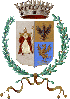 CITTA' Di Monte Porzio Catone( Città Metropolitana di Roma Capitale )AREA AMMINISTRATIVAUfficio Risorse Umane00078 - Via Roma, 5 – tel. 06.94.28.334 C.F. 84001810583 – P. Iva 02145321002PEC: comune.monteporziocatone@legalmail.it